PEMBROKESHIRE YACHT CLUB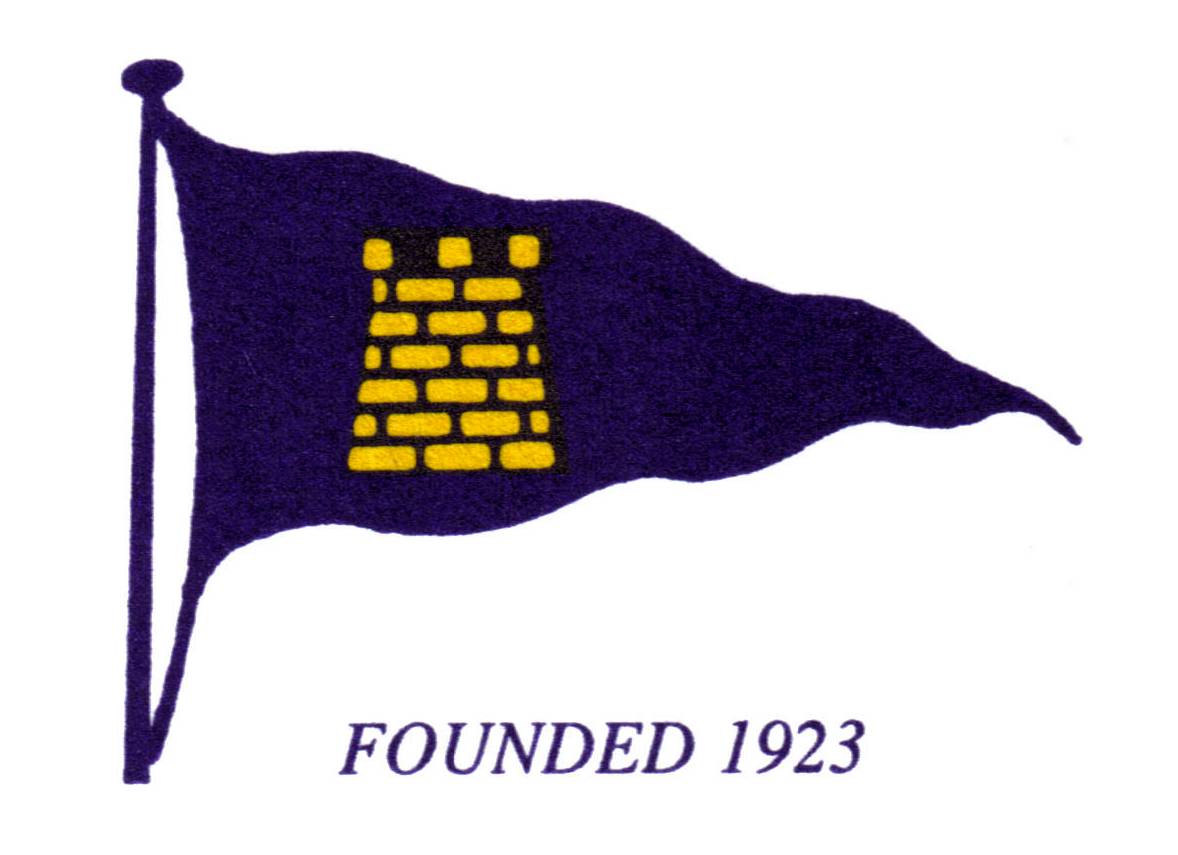 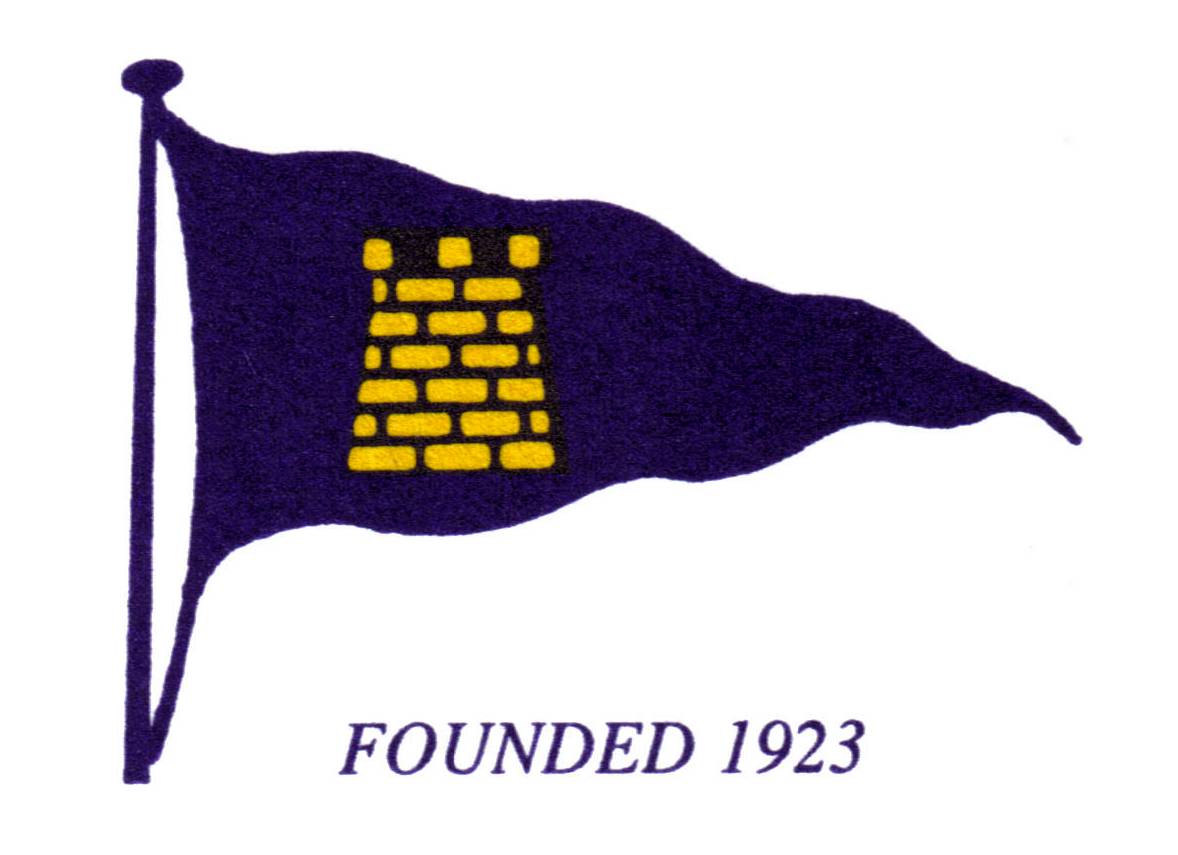 Opening Hours: April 4th to October 2nd 2022These times may change due to demand, bookings or restrictions due to ongoing building works, but notice of any changes will be given via our Facebook, Website and email outlets in due course.Booking for events / functions can be made anytime by contacting Christian via smartrimmer@aol.com or 07966 505767MONDAY 		         CLOSEDTUESDAY 			6pm - CLOSEWEDNESDAY 		6pm – CLOSETHURSDAY 			6pm – CLOSEFRIDAY 				6pm – CLOSESATURDAY 			3pm – CLOSE  (from April 16th)SUNDAY 				3pm - CLOSE